NOM : 												Classe : Prénom :											Date :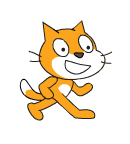 Automatisme et programmation de Scratch à Python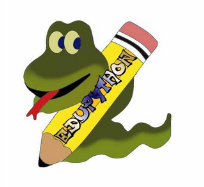 Calcul de fréquenceVoici 3 programmations sur le logiciel Scratch :Déterminer quel programme vous permet de calculer une fréquence et pourquoi les 2 autres ne le permettent pas. 3 ptsVoici les 3 mêmes programmations sur le logiciel Python :Le nombre d’instructions sur Python est-il le même que sur Scratch ? 1 ptL’ordre des instructions est-il le même que sur Scratch ? 1 ptA quelle(s) ligne(s) de Python correspondent les deux instructions   du programme Scratch ? Recopier le(s) ligne(s) correspondante(s) 2 pts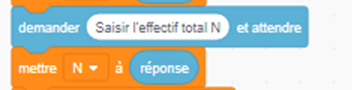 Identifier chaque programme Scratch  avec le programme Python correspondant. 3 ptsQue signifie l’instruction « print » dans Python ? 1 ptQue signifie l’instruction « input » dans Python ? 1 ptREMARQUES : Dans le logiciel Python, l’instruction « int » est à utiliser si on attend un nombre entier, « float » si on attend un nombre réel. Note : …….. / 15Scratch 1Scratch 2Scratch 3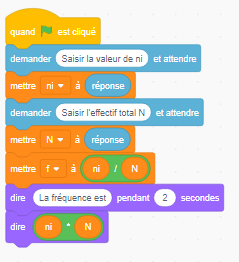 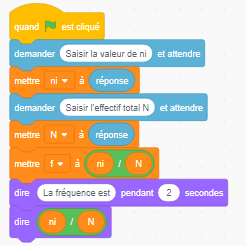 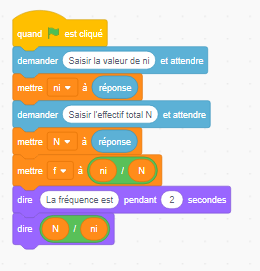 Noter dans la case ci-dessous le calcul effectué par le logiciel 3 ptsNoter dans la case ci-dessous le calcul effectué par le logiciel 3 ptsNoter dans la case ci-dessous le calcul effectué par le logiciel 3 ptsf = ni * Nf = ni / Nf = N / niPython 1ni = int(input(" Entrez une valeur ni:"))print("ni=",str(ni))N = int(input(" Entrez la valeur N de l'effectif total:"))print("N =",str(N))print("La fréquence est  ",str(ni / N))Python 2ni = int(input(" Entrez une valeur ni:"))print("ni=",str(ni))N = int(input(" Entrez la valeur N de l'effectif total:"))print("N =",str(N))print("La fréquence est  ",str(N / ni))Python 3ni = int(input(" Entrez une valeur ni:"))print("ni=",str(ni))N = int(input(" Entrez la valeur N de l'effectif total:"))print("N =",str(N))print("La fréquence est  ",str(ni * N))